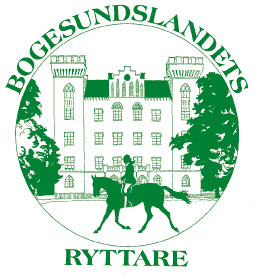 Proposition för klubbtävling i Hoppning på Bogesunds Gård 14 aprilDu väljer själv vilken höjd du vill hoppa. 30, 40, 50, 60, 70, 80, 90 cm.Klasserna är öppna för både häst och ponny.Ingen uppdelning mellan häst och ponny, ingen kategoriindelning.För ridskoleekipage gäller följande höjder: Ryttaren ska ha deltagit i smultronhoppning eller likvärdigt för att få starta. Rådfråga din instruktör innan du anmäler dig.Anmäl senast 10 april på lista i stallet eller mail tavling@bogesundslandetsryttare.seTävlingarna hålls i ridhus 20x40m. Framridning och framhoppning utomhus om vädret tillåter, annars i grupper enligt startlista inomhus, ekipage i samma framridningsgrupp är kvar i ridhuset under tävlingsritt. Framskrittning utomhus. Max 5 ekipage på framridningenAnmälningsavgift 200 kr + hästhyra för ridskoleekipage 200 kr swishas senast lördag kl 12.00 till BLR 123 510 49 14. Häst/ponny max 2 starter per dag.Begränsat antal platser.Frågor till Josefin Haraldsson 070 417 27 32Fikaförsäljning på läktarenBanbyggare och Domare: Ewa SturkTIDSPROGRAMSamling: 12.30Första Start 14.00Efteråt hjälps alla åt att plocka undan banan och städa upp.Klassindelning: Klasserna delas in efter vald höjd på hinder, alltså ingen uppdelning mellan ponny och häst ej heller kategoriindelning på ponny. Alla klasser är öppna för medlemmar i BLRKlass 1: 30 -90 cm. Bed A: clear round. Rosett till felfria ekipage, endast ett försök. (200 kr) Välkomna!A-ponny30-40B-ponny30-50C-ponny30-60D-ponny30-60Häst30-70